     Job Application Form    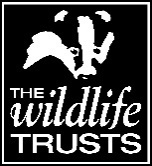 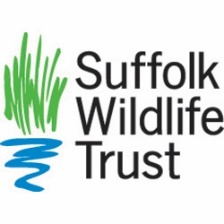 Thank you for your interest in working for Suffolk Wildlife Trust. To help us assess your suitability, please answer all the questions, and please do not attach a CV.  We regret we are unable to acknowledge receipt of application forms. We will contact you if you are selected for interview.We will accept the form completed electronically in typescript or hand-written in black pen. Once completed, please send this form to jobs@suffolkwildlifetrust.org or by post to: HR, Suffolk Wildlife Trust, Brooke House, Ashbocking, Ipswich IP6 9JY

Please complete this form fully using black ink or type. Please ensure that all sections are completed and that any gaps in the employment history are recorded and explained. If you have any queries when completing this application form please email jobs@suffolkwildlifetrust.orgPersonal details:About you Please tell us a little about yourself:Present / most recent employment:Previous employment:Training / Qualifications:Please detail your academic qualifications, including A levels and Further/Higher Education:Please detail any employment-related training or qualifications you may have attained:Your relevant skills / knowledge / experience:Please outline below how your skills, knowledge and experience meet the requirements of the Person Specification*, of the role that you are applying for. You may draw on past employment and/or activities that you undertake outside of work (we are really interested to hear how you feel you meet these criteria, and to demonstrate this with examples). Please feel free to continue on a separate sheet if necessary.* person specification can be downloaded along with the job description from our websiteAnd finally, briefly tell us a little bit more about you... (does not have to be work-related) References:Please give details of two people (not related to you) who may be approached for references as to your suitability for the post. The first one should be your current employer or your last employer if not currently employed. The second should be someone who is able to comment on your work abilities.We will only contact your referees after interview.Criminal Record: 
To help us with future recruitment, please tell us where you saw this post advertised:Have you been interviewed for a role with Suffolk Wildlife Trust in the last two years?	Yes / NoDeclaration:The information on this form will be used for recruitment and selection purposes only and if your application is successful it will form part of your employment record. All unsuccessful applications will be destroyed 6 months after the closing date.If it is discovered that you have given any information which you know to be false, or withhold any relevant information, your application may be rejected or any subsequent employment terminated.I confirm that the information contained in this application form is correct:
Post applied for:Planning and Biodiversity Adviser Planning and Biodiversity Adviser Planning and Biodiversity Adviser Closing Date:Monday 5th August 2019Interview Date:Wednesday 14th August 2019Forename:Forename:Surname: email address: email address:Address:Daytime phone:Daytime phone:Address:Home phone:Home phone:Address:Mobile phone:Mobile phone:NoPost held:Name of employer:Dates of employment:Employer address:Notice period required:Employer address:Current salary:Employer address:Please give a brief description of your duties/responsibilities:Please give a brief description of your duties/responsibilities:Please give a brief description of your duties/responsibilities:Please give a brief description of your duties/responsibilities:Position held:Employer’s name & address:Dates of employment:Name of course(s):Name of education provider (e.g. school, university)Qualifications achieved (including grade and date)Name of course/qualification:Training/course provider (e.g. in-house, evening class)Date course attended/completed:How do you ensure the projects you are involved in are completed to the highest standards?What do you consider to be your greatest achievement?Give an example of when you made a positive contribution to a team and what the outcome was:Tell us about an instance where you have had to deliver a successful piece of work in the face of considerable challenges.How do you organise and prioritise your workload?Name:Name:Position:Position:Address:Address:Postcode:Postcode:Tel no.:Tel no.:email:email:If you have any convictions, cautions, reprimands or final warnings that are not "protected" as defined by the Rehabilitation of Offenders Act 1974 (Exceptions) Order 1975 (as amended in 2013) by SI 2013, please give the details below. SignedDate